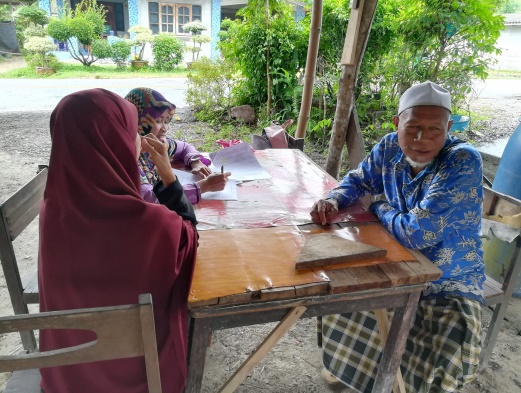 ประวัติเจ้าของศูนย์เศรษฐกิจพอเพียงชื่อ                       นายอาแว  กอและ                                                                                                                            . สมาชิกในครอบครัว               8            คน      บุตรชาย              3              คน     บุตรหญิง            3                    คนวุฒิการศึกษา                       มัธยมศึกษาตอนปลาย               .จากโรงเรียน           กศน.อำเภอยะหริ่ง                  .อาชีพ               เกษตกร                              รายได้ต่อเดือน                         5,000                                                บาทสถานที่ตั้ง             บ้านเลขที่    9     ม.1     ต.ราตาปันยัง     อ.ยะหริ่ง       จ.ปัตตานี                       ................................................................................................................................................................ดำรงชีวิตอย่างพอเพียงอย่างไรนายอาแว   กอและ  ได้ ศึกษาเรื่องการทำเกษตรผสมผสานจุดเริ่มต้นมีการปลูกพืชผักสวนครัวหลายชนิด อาทิเช่น ถั่วฝักยาว  บวบเหลี่ยม  พริกขี้หนู มะเขือต่างๆ  ผักบุ้ง  แตงกวา ฯลฯ  เลื้ยงไก่ไข่  และมีการนำผลผลิตที่ได้มาจำหน่าย พร้อมทั้งทำบัญชีครัวเรือนเพื่อรู้ถึงแหล่งที่มาของรายได้  และรายจ่ายที่ใช้ไป จึงทำให้เกิดกลุ่มเล็กๆๆในชุมชน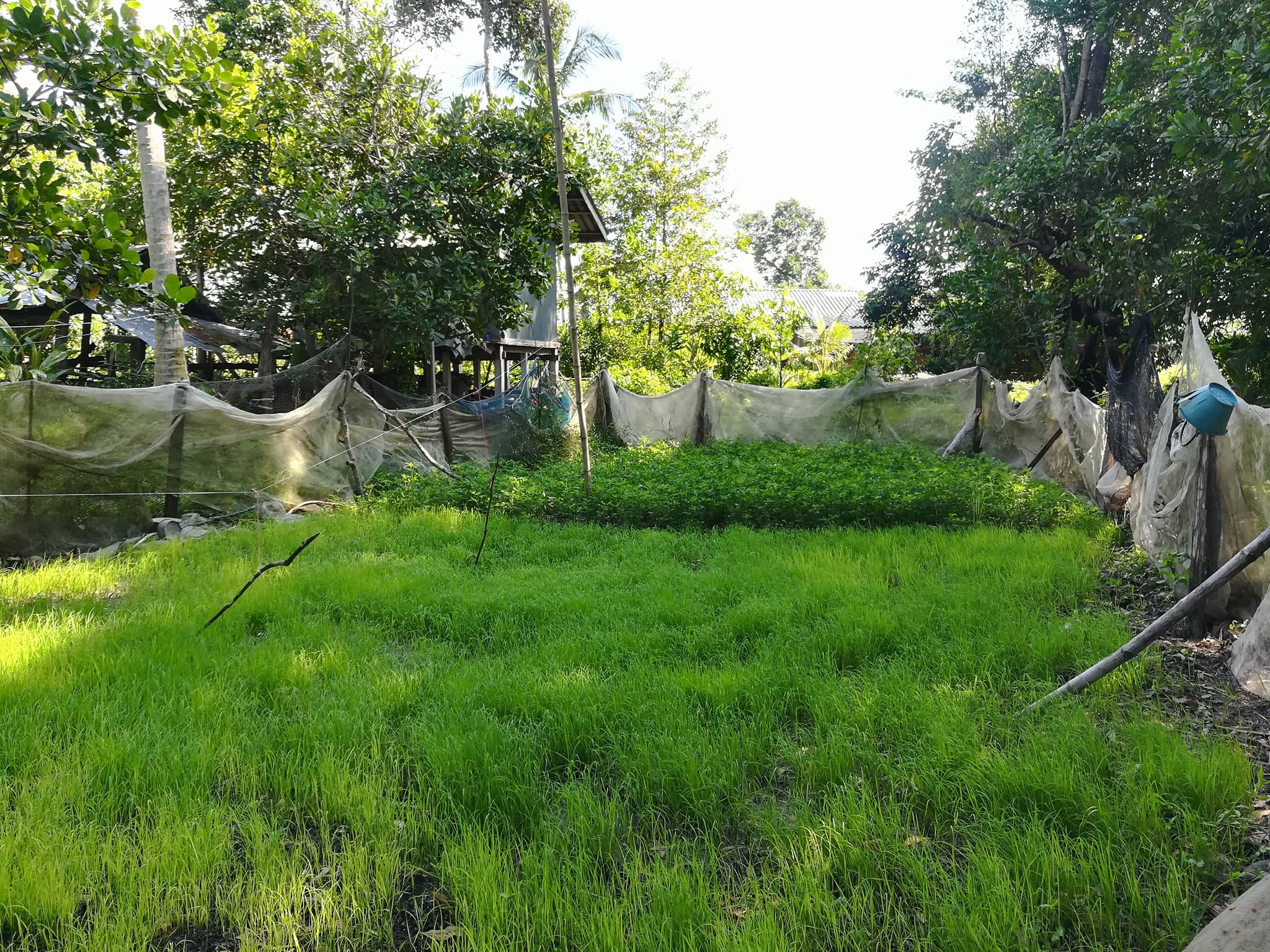 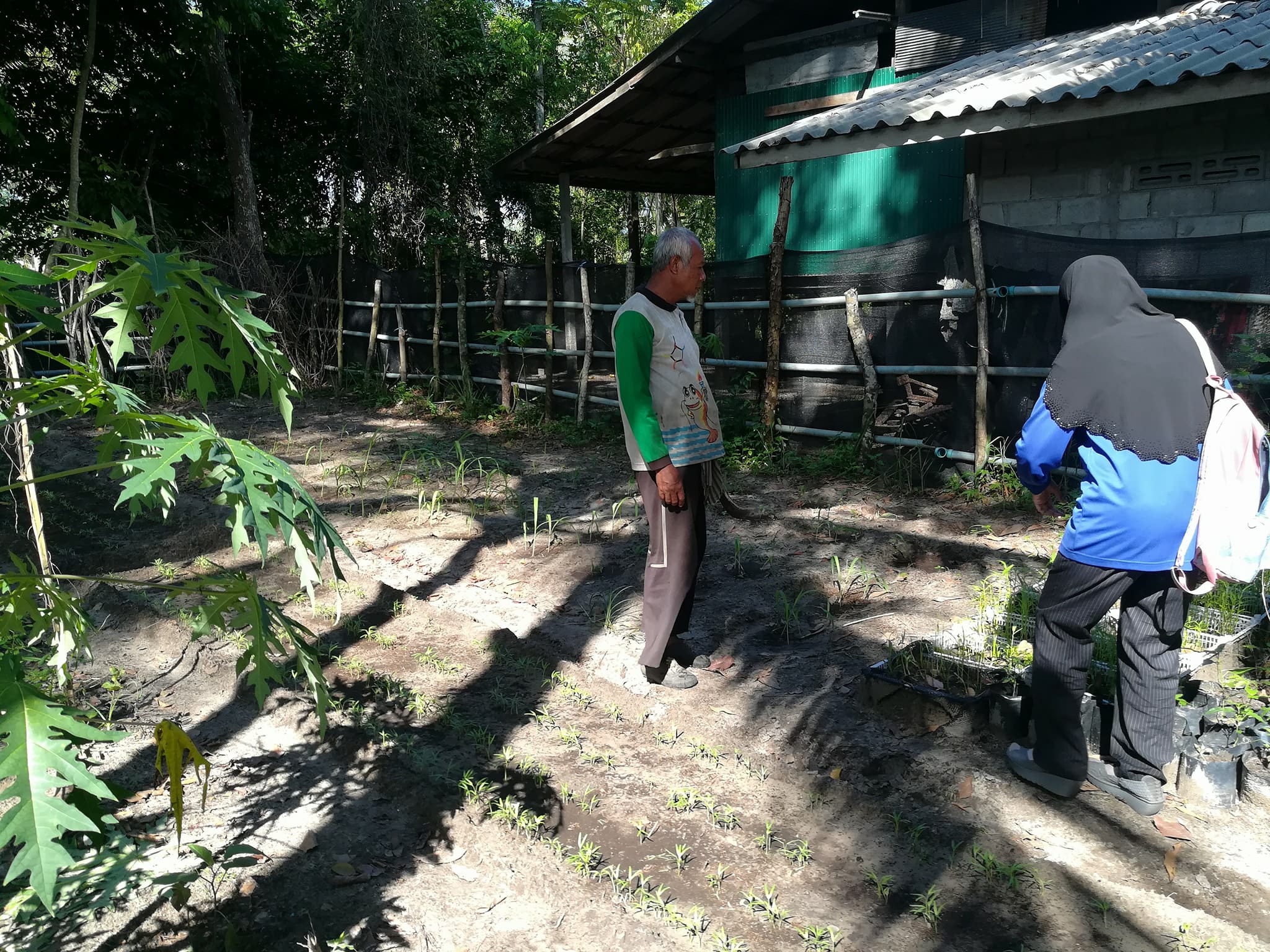 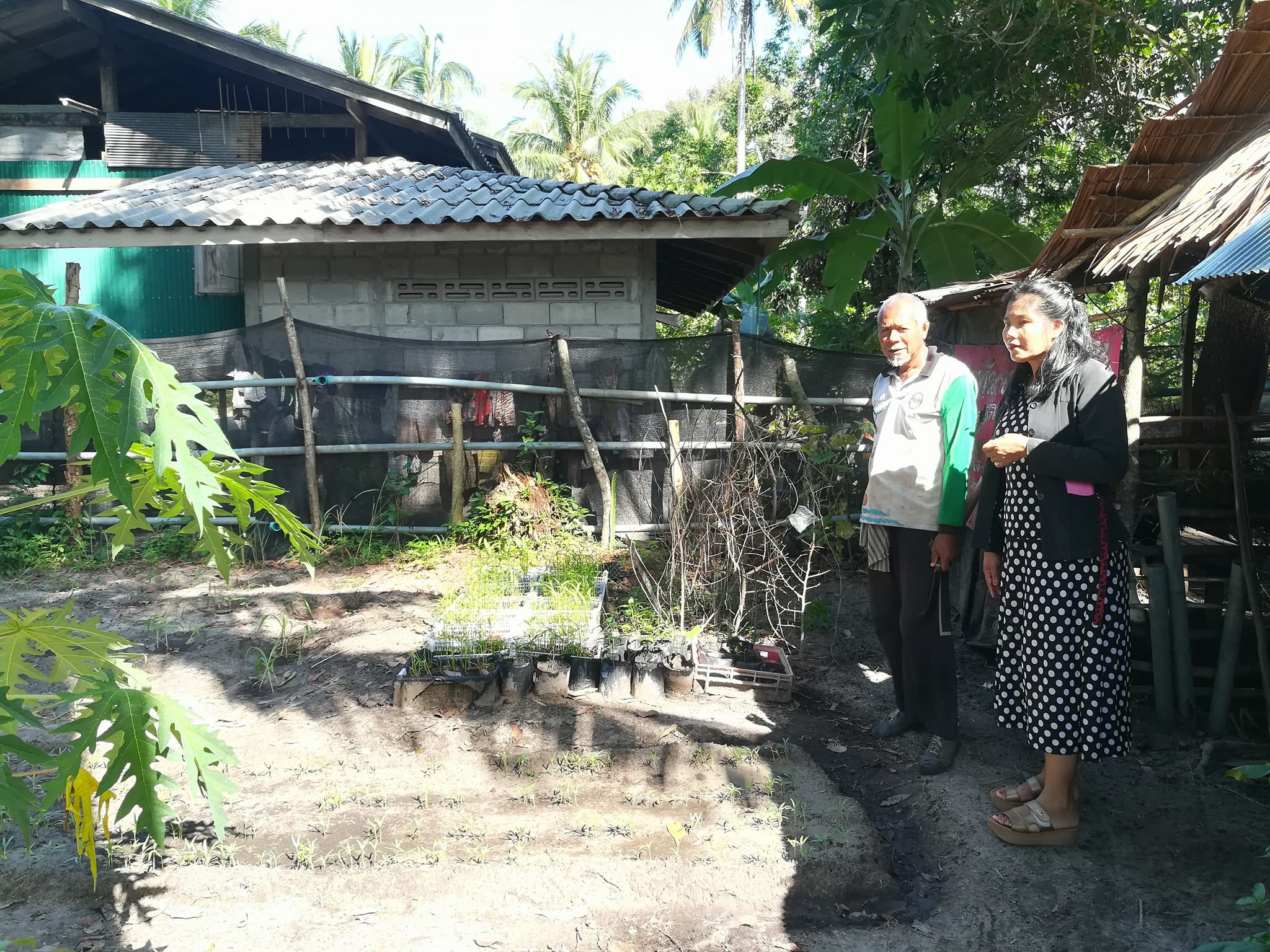 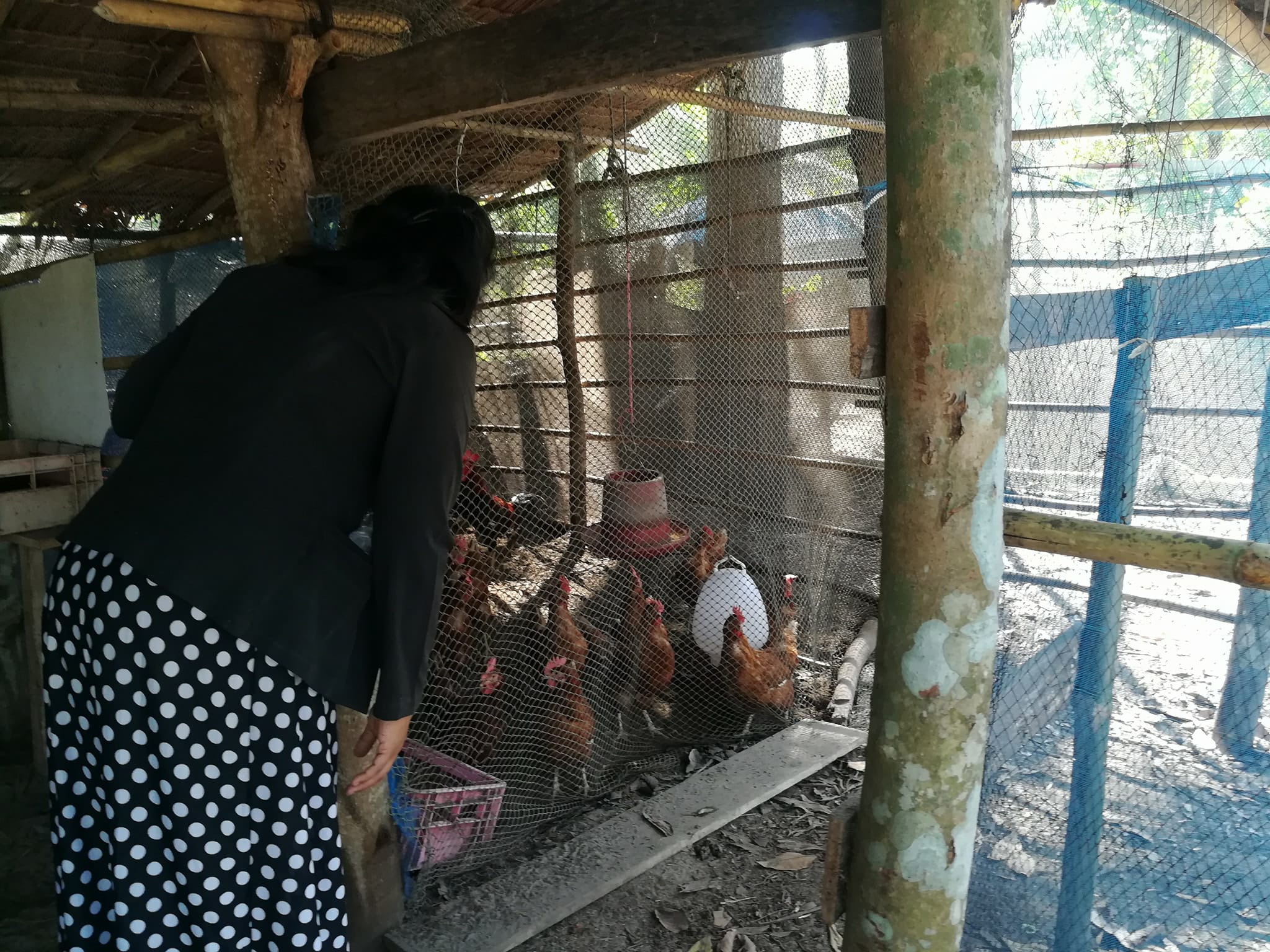         กิจกรรมการเรียนรู้ของแหล่งเรียนรู้  /  ศูนย์เรียนรู้  (กล่าวโดยสรุป)นายอาแว  กอและ  ได้ศึกษาเรื่องการทำเกษตรผสมผสานในพื้นที่ว่างเปล่านับเป็นก้าวแรกของจุดเริ่มต้นมีการปลูกพืชผักสวนครัวหลายชนิด อาทิเช่น ถั่วฝักยาว  บวบเหลี่ยม  พริกขี้หนู มะเขือต่างๆ  ผักบุ้ง  แตงกวา ฯลฯ  เลื้ยงไก่ไข่  ปัจจุบันมีการเลี้ยงแพะ  เป็ดไข่  เมื่อได้ผลผลิตทางการเกษตร  นายอาแว ชักชวน่พื่อนบ้านมาเที่ยวชม และนำกลับบ้านไปรับประทาน  พร้อมแนะนำการเพาะพันธ์  การปลูก  และการแลกเปลี่ยนพืชผักของแต่ละครัวเรือน ที่เหลือกินก็สามารถสร้างรายได้ให้กับครอบครัว    จึงเป็นที่มาของคำว่า “เศรษฐกิจพอเพียงชุมชน”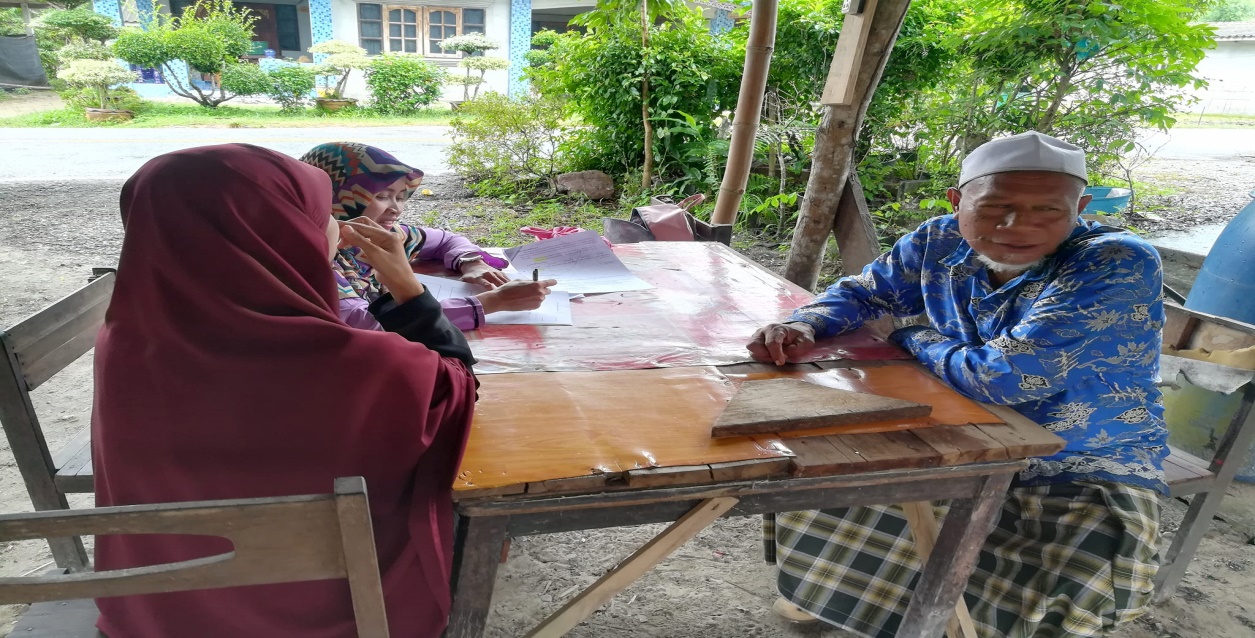 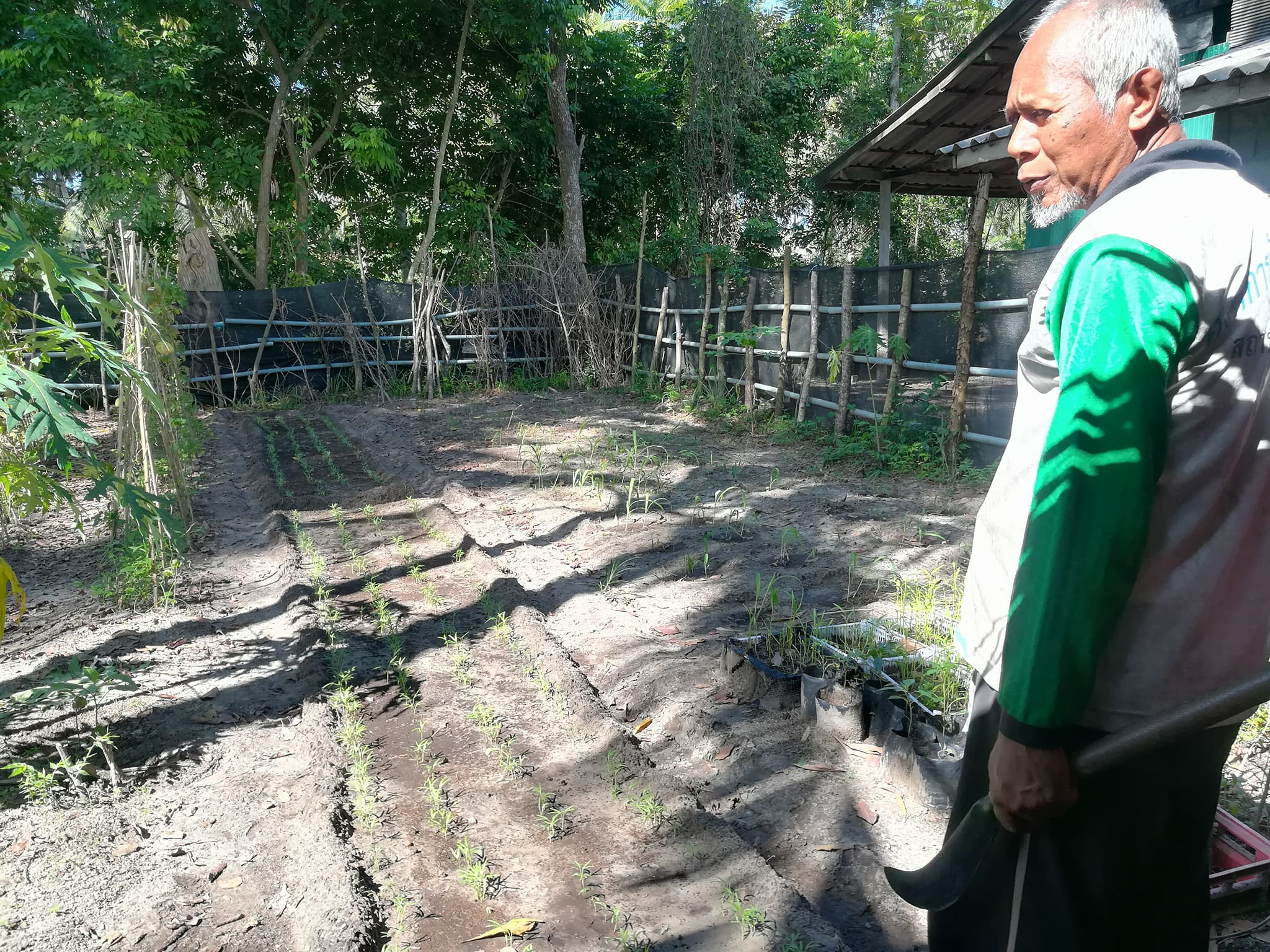 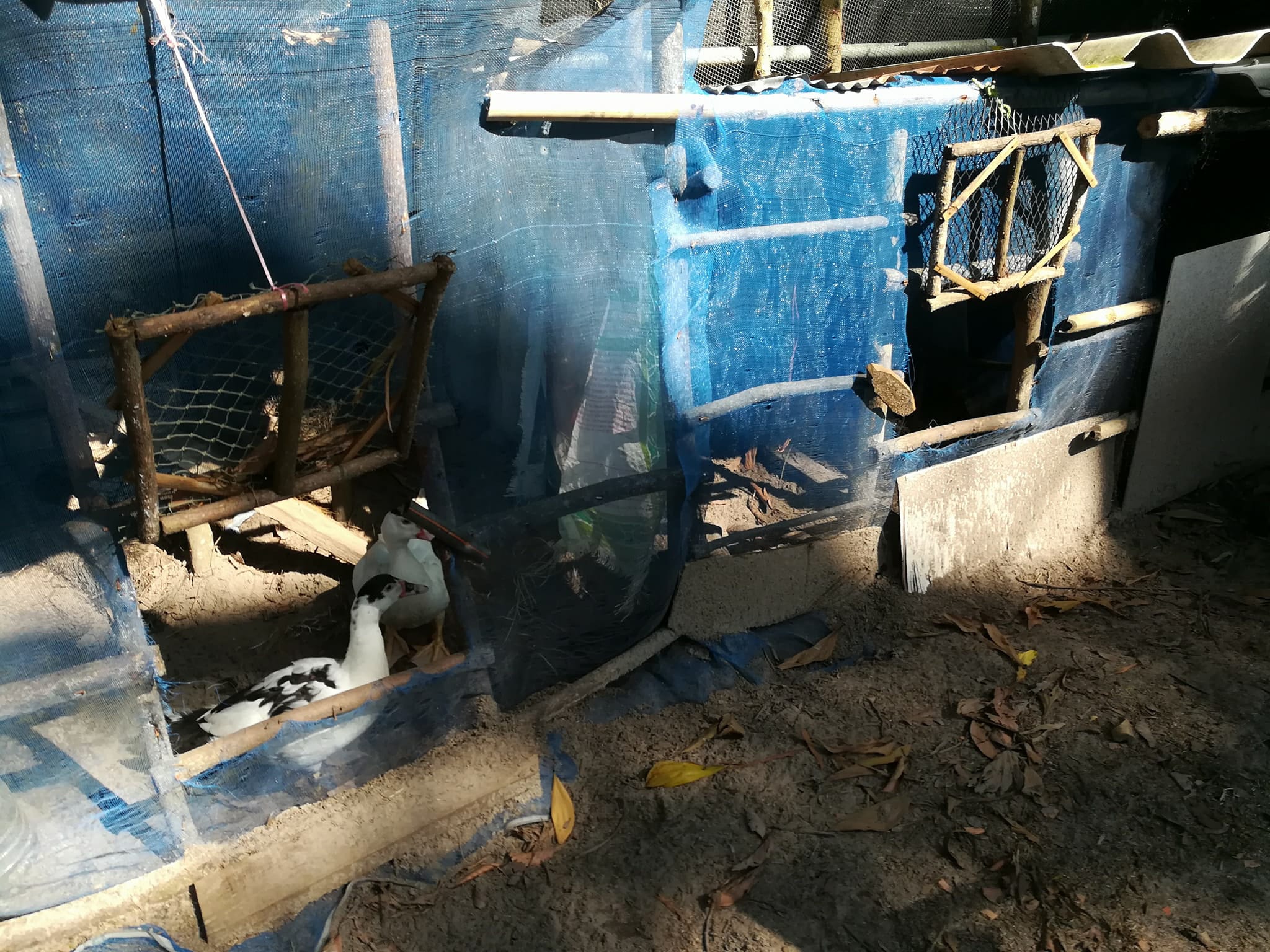 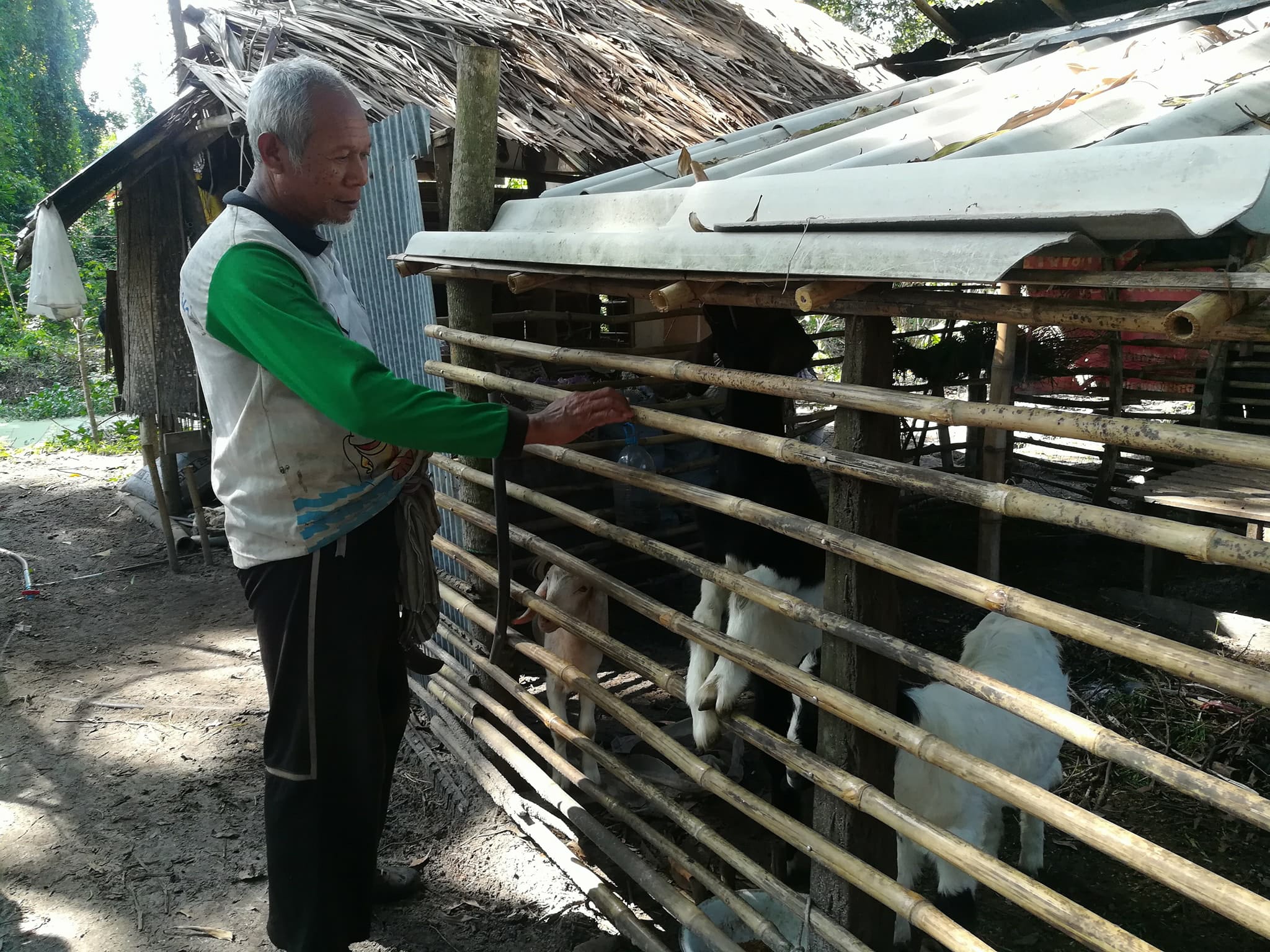 